اللجنــة التنفيـذيــــة للصنــدوق المــتعــدد الأطـــرافلتنفيـــذ بروتوكـول مونتريــال الاجتمــــــاع الثامن والثمانونمونتريال،  من 15 إلى 19 نوفمبر/ تشرين الثاني 2021 تقرير مرحلي مجمع حتى 31 ديسمبر 2020يوجز التقرير المرحلي المجمع لمعلومات عن التقدم والنواحي المالية المقدمة من الوكالات الثنائية والمنفذة حتى 31 ديسمبر/ كانون الأول 2020 في التقارير المرحلية الخاصة بها التي قدمت للأمانة.ويتضمن التقرير المرحلي المجمع والتقارير المرحلية للوكالات الثنائية والمنفذة جميع المواد الخاضعة للرقابة بموجب بروتوكول مونتريال. ونظرا لأن المشروعات المتعلقة بالهيدروفلوروكربون قدتم تمويلها بالمساهمات العادية للصندوق المتعدد الأطراف او بموجب المساهمات الطوعية الإضافية المقدمة من 17 طرفا من الأطراف غير العاملة بالمادة 5 لتوفير الدعم للبداية السريعة لتنفيذ تعديل كيجالي، فإن المعلومات المتعلقة بهذه المشروعات ترد بصورة منفصلة استنادا الى مصدر التمويل. ويستند هذا التحليل الوارد في هذه الوثيقة الى الأطنان بقدرات استنفاد الأوزون من جميع المواد الخاضعة للرقابة باستثناء المواد الهيدرو فلورو كربونية التي تقاس بالأطنان المترية بمعادل ثاني أكسيد الكربون. عملية الاستعراض من جانب الأمانةاستعرضت الأمانة كل تقرير من التقارير المرحلية السنوية المقدمة من الوكالات الثنائية والمنفذة بصورة منفصلة. ويستند هذا الاستعراض الى المعالم البارزة المحددة للمشروعات الاستثمارية وغير الاستثمارية بما في ذلك ضمن جملة أمور، توقيع الاتفاقات وموعد إطلاق عملية الصرف الأولى، وحالة شراء وتركيب المعدات، وحالة الخدمات المقمة بما في ذلك تدريب فنيي التبريد وموظفي الجمارك ومستوى الصرف من الأموال الموافق عليها، والانتهاء التشغيلي والمالي للمشروع وإعادة الأرصدة المالية.وخلال عملية الاستعراض، جرى تحديد القضايا المحتملة ومن بينها الحالات التي لم يتم فيها التوقيع على الاتفاقات والحالات التي لا يتواجد فيها موظف الأوزون، ونقص المتوفر من التكنولوجيات البديلة في الأسواق المحلية والقضايا المتعلقة بالأمن على مستوى البلد. وتعاني جميع المشروعات التي لديها قضايا معلقة إما من انخفاض معدلات الصرف من الأموال الموافق عليها و/أو تطلب تمديد مواعيد الانتهاء المقررة.وأجرت الأمانة كذلك العديد من الاتصالات مع كل وكالة من الوكالات الثنائية والمنفذة بشأن المشروعات والأنشطة التي لديها قضايا معلقة وحيث تمت تسوية العديد من هذه القضايا بصورة مرضية. أما بالنسبة لتلك المشروعات التي لم يتم تسوية هذه القضايا، نوقشت التوصيات المقترحة للنظر من جانب اللجنة التنفيذية ووفق عليها بواسطة الوكالات الثنائية والمنفذة. وجرت دراسة عمليات تمديد مواعيد انتهاء المشروعات والأنشطة في الوثائق الرئيسية في حين ترد قائمة بالمشروعات والأنشطة التي تنطوي على قضايا معلقة في المرفق الأول بكل تقرير مرحلي للوكالات الثنائية والمنفذة، وسوف ينظر في التوصيات خلال مناقشة التقرير المرحلي للوكالة في الاجتماع الثامن والثمانين.وإعمالا للمقرر 84/45(ج)، حددت الأمانة جميع مكونات الاتفاقات المتعددة السنوات مع التأخيرات في التنفيذ وأبلغت الوكالات الثنائية والمنفذة المعنية. وترد توصيات الأمانة في المرفق الأول بكل تقرير من التقارير المرحلية للوكالات الثنائية والمنفذة.نطاق الوثيقةتتألف هذه الوثيقة من الجزئين التاليين:الجزء الأول:	المشروعات الموافق عليها بموجب المساهمات العادية للصندوق المتعدد الأطراف، ويقدم موجزا لتنفيذ المشروعات لعام 2020 والمجمعة منذ 1991 ويعالج جميع المواد الخاضعة للرقابة بموجب بروتوكول مونتريال بما في ذلك مواد المرفق واو (المواد الهيدروفلوروكربونية)، ويتضمن استعراضا لحالة تنفيذ كل مشروع من المشروعات الجارية على مستوى البلد، ويحدد المشروعات التي تعاني من تأخيرات في التنفيذ والتأثير المحتمل على إزالة المواد الخاضعة للرقابة فضلا عن المشروعات التي لديها قضايا معلقة للنظر من جانب اللجنة التنفيذية.الجزء الثاني:	المشروعات الموافق عليها بموجب المساهمات الطوعية الإضافية لدعم البداية السريعة لخفض الهيدروفلوروكربون. ويقدم موجزا لحالة تنفيذ مشروعات خفض الهيدروفلوروكربون الممولة بموجب المساهمات الطوعية.التوصية:تتضمن الوثيقة أيضا المرفقات التالية:المرفق الأول:	عرض عام للمشروعات والأنشطة المتعلقة بالهيدروفلوروكربون والتي توفر معلومات عن جميع المشروعات والأنشطة المتعلقة بالهيدروفلوروكربون بموجب الصندوق المتعدد الأطراف بصرف النظر عن مصدر التمويل على مستوى البلد مع الإشارة إلى حالة التصديق عل تعديل كيجالي وحالة نظام التراخيص للهيدروفلوروكربون.المرفق الثاني:	تحليل للتقرير المرحلي المجمع الذي يقدم معلومات منذ نشأة الصندوق المتعدد الأطراف في 31 ديسمبر/ كانون الأول 2020 مع تقسيمه الى جزئين. الجزء الأول: المشروعات الموافق عليها بموجب المساهمات العادية للصندوق المتعدد الأطراف، والجزء الثاني للمشروعات الموافق عليها بموجب المساهمات الطوعية الإضافية لدعم البداية السريعة لخفض الهيدروفلوروكربون.المرفق الثالث:	يتضمن تقريرا عن المشروعات الاستثمارية وأنشطة التمكين المتعلقة بالهيدروفلوروكربون في بلدان المادة 5 ("أنشطة التمكين") الممولة باستخدام المساهمات الإضافية من مجموعة البلدان السبعة عشرة غير العاملة بالمادة 5 والتي تقدم تقريرا مرحليا شاملا عن أنشطة الهيدروفلوروكربون الممول باستخدام المساهمات الإضافية إعمالا للمقرر 84/12(ب) و(ج).ولا تتضمن التقارير المرحلية للوكالات الثنائية والمنفذة أي قضايا سياساتية للنظر من جانب اللجنة التنفيذية كما لم يتم تحديد أي قضايا سياساتية خلال استعراض الأمانة للتقارير المرحلية.الجزء الأول:	المشروعات الممولة بموجب المساهمات العادية للصندوق المتعدد الأطرافموجز التقدم في تنفيذ المشروعات في 2020 والمجمعةيرد فيما يلي موجز للمشروعات والأنشطة الخاصة بالوكالات الثنائية والمنفذة في 2020 والمتراكمة في 1991 وحتى 31 ديسمبر/ كانون الأول 2020:الإزالة: تمت في 2020 إزالة 1,324.1 بقدرات استنفاد الأوزون من استهلاك المواد الخاضعة للرقابة، ووفق على إزالة 2,133.4 طن بقدرات استنفاد الأوزون من استهلاك المواد المستنفدة للأوزون، ومن 1991 أزيل 289,191 طن بقدرات استنفاد الأوزون و500,994 طن متري بمعادل ثاني أكسيد الكربون من الاستهلاك و205,377 طن بقدرات استنفاد الأوزون من إنتاج المواد الخاضعة للرقابة بما يتوقع أن يصل الى 469,653 طن بقدرات استنفاد الأوزون و521,729 طن متري بمعادل ثاني أكسيد الكربون من المشروعات الموافق عليها (باستثناء المشروعات الملغاة والمحولة)؛عمليات الصرف/ الموافقة: تم في 2020 صرف 78.64 مليون دولار أمريكي، استنادا الى التقرير المرحلي لعام 2019 مما يمثل معدل صرف قدره 88 في المائة من المقرر. ومن الناحية التجميعية صرف مبلغ3.16  مليار دولار أمريكي من المجموع البالغ 3.38 مليون دولار أمريكي ووفق عليها للصرف (باستثناء تكاليف دعم الوكالة) مما يمثل معدل صرف قدره 93 في المائة. وفي عام 2020 ووفق على مبلغ 71.9 مليون دولار أمريكي للتنفيذ؛مرودية التكاليف (بقدرات استنفاد الأوزون):  ومنذ 1991، أدى متوسط مردودية التكلفة في المشروعات الاستثمارية الموافق عليها الى تحقيق خفض مستدام في الاستهلاك بمقدار 8.41 دولار أمريكي/ للكيلوغرام الواحد، وبلغ مردود التكلفة بالنسبة لقطاع الإنتاج 4.62 دولار أمريكي. وبلغ متوسط مردودية تكاليف المشروعات الاستثمارية للطن من قدرات استنفاد الأوزون 4.87 دولار أمريكي/ للكيلوغرام الواحد من المشروعات المنتهية و50.01 دولار أمريكي/ للكيلوغرام الواحد للمشروعات الجارية؛عدد المشروعات المنتهية: تم في 2020 الانتهاء من 196مشروعا. ومنذ 1991 انتهى العمل من 7,833 مشروعا من المشروعات البالغة 8,664 مشروعا (باستثناء المشروعات الملغاة والمحولة) الممولة من الصندوق المتعدد الأطراف مما يمثل معدل انتهاء يبلغ 90 في المائة؛سرعة التسليم - المشروعات الاستثمارية: بلغت المشروعات التي نفذت في 2020 على أساس متوسط قدره50 شهرا بعد الموافقة. ومنذ 1991، بلغ متوسط الوقت اللازم للانتهاء من المشروعات الاستثمارية مقدار 37 شهرا بعد الموافقة عليها وحدثت أول عملية صرف بموجب هذه المشروعات 14 شهرا في المتوسط بعد الموافقة عليها؛إعداد المشروعات: من بين المشروعات البالغة 1,751 مشروعا لإعداد المشروعات حتى نهاية 2020، انتهي العمل من 1,629 مشروعا مما يتبقى معه 122 نشاطا جاريا. وفي 2020، ووفق على 24 نشاطا لإعداد المشروعات وانتهى العمل من 36؛التأخيرات في التنفيذ: تعرض مجموع المشروعات قيد التنفيذ البالغة 831 مشروعا في نهاية 2020 لتأخيرات قدرها 14 شهرا وصنف مائة وتسعة مشروعا منها على أنها "مشروعات تعاني من التأخيرات في التنفيذ" والتي تخضع لإجراءات إلغاء المشروع  (حيث أن المشروعات الإيضاحية، وإعداد المشروعات والتعزيز المؤسسي لا تخضع لهذه الإجراءات)؛الاتفاقات المتعددة السنوات: كان هناك في 2020 مشروع من الاتفاقات متعددة السنوات لخطة إزالة المواد المستنفدة للأوزون ومشروع لإنتاج بروميد الميثيل، ومشروع لخطة إدارة إزالة إنتاج الهيدروفلوروكربون و188 مشروعا للاتفاقات المتعددة السنوات لخطط إدارة إزالة المواد الهيدروكلوروفلوروكربونية ومشروع لرقابة وإزالة انبعاثات الهيدروفلوروكربون-23 قيد التنفيذ. وكان هناك منذ 1991، عدد 404 اتفاقا متعدد السنوات ووفق عليها وانتهاء العمل من 212 اتفاقا متعدد السنوات تمثل معدل انتهاء قدره 52 في المائة.التقدم في تنفيذ المشروعات في 2020استنادا الى مواعيد انتهاء المشروعات المبلغة في التقرير المرحلي لعام 2019 والنتائج المبلغة في التقرير المرحلي لعام 2019 والنتائج المبلغة في التقرير المرحلي لعام 2020 انتهت الوكالات الثنائية والمنفذة من 51 في المائة من المشروعات التي كان من المقرر الانتهاء منها في 2020 وحققت 19 في المائة من هذه الإزالة الإجمالي وأجرى ما مجموعه مائتي وثلاثة مشروعات من المشروعات الجارية البالغة 550 (باستثناء التعزيز المؤسسي وإعداد المشروعات) تعديلا على المواعيد المقررة للانتهاء من التقرير المرحلي لعام 2019.وحققت الوكالات الثنائية والمنفذة معدل صرف شامل قدره 88 في المائة في 2020. وعلى اساس قطري/ إقليمي 58 في المائة (بما في ذلك الأقاليم) ومعدل صرف يزيد عن 85 في المائة في حين يبلغ 41 بلدا معدل صرف يقل عن 50 في المائة.وطلب من الوكالات الثنائية والمنفذة عموما تقديم تقرير للاجتماع التسعين عن المشروعات الجارية البالغة 109 التي تعاني من تأخيرات في التنفيذ والمشروعات أو الأنشطة الجارية أو الشرائح البالغة 53 من الاتفاقات المتعددة السنوات التي طلبت من تقديم تقارير حالة.ويقدم المرفقان الأول والثاني معلومات عن تنفيذ المشروعات على أساس قطري في 2020 والتذييل الثاني للمرفق الثاني التي توجز إجمالي التمويل الموافق عليه والصرف على مستوى أنشطة خطط إدارة إزالة المواد الهيدروكلوروفلوروكربونية والمستوى القطري.الجزء الثاني:	المشروعات الموافق عليها بموجب المساهمات الطوعية الإضافية لدعم البداية السريعة لخفض الهيدروفلوروكربونوافقت اللجنة التنفيذية حتى 31 ديسمبر/ كانون الأول 2020 على 144 مشروعا تتعلق بالهيدروفلوروكربون بموجب المساهمات الطوعية الإضافية بمبلغ 23.93 مليون دولار أمريكي (باستثناء تكاليف دعم الوكالة) ويتضمن الجدول 1 موجزا لحالة هذه المشروعات.الجدول 1: حالة المشروعات المتعلقة بالهيدروفلوروكربون الموافق عليها حتى نهاية عام 2020*  باستثناء تكاليف الدعم.**  443.1 طن متري (678,661 طن متري من معادل ثاني أكسيد الكربون) 754.5 طن متري (1,108,442 طن متري من المعادل لثاني أكسيد الكربون) من المواد الهيدروفلوروكربونية التي أزيلت.ومن بين المشروعات البالغة 144 التي ووفق عليها حتى نهاية 2020، انتهى العمل من مشروعين استثماريين و10 مشروعات إعداد لمقترحات المشروعات و22 نشاطا للتمكين. ووفق على تمديد لمواعيد انتهاء 106 نشاطا جاريا. وتمر أنشطة التمكين الجارية بمراجل مختلفة من التنفيذ ويتوقع الانتهاء منها فيما بين 2021 و2022. ويتوقع أن تستكمل المشروعات الاستثمارية الجارية في 2021 و2022 وعلاوة على عملية الاستعراض. صنف 20 مشروعا (ثلاثة مشروعات استثمارية و17 نشاطا للتمكين) على أنها مشروعات تعاني من تأخيرات في التنفيذ وترد في المرفق الأول بهذه الوثيقة التي تتضمن أيضا توصية الأمانة التي تطلب فيها تقديم تقرير للاجتماع التسعين.ومن الناحية التجميعية، صرف مبلغ 16,323,651 دولارا أمريكيا من مجموع المبلغ الموافق عليه البالغ 23,930,935 دولارا أمريكيا ووفق على صرفها (باستثناء تكاليف دعم الوكالة) تمثل معدل صرف يبلغ 68 في المائة.تعليقات الأمانةلاحظت الأمانة أنه نتيجة لتحديات المرتبطة بمرض كوفيد-19، تأخرت بعض المشروعات وشرائح خطط إدارة إزالة المواد الهيدروكلوروفلوروكربونية والأنشطة المتعلقة بخفض الهيدروفلوروكربون وإعمالا للمقرر 82/11(ب)، يتعين أن توافق اللجنة التنفيذية على تمديد مواعيد انتهاء هذه المشروعات حتى 31 ديسمبر/ كانون الأول 2022. وقد عولجت توصيات تمديد مواعيد انتهاء خطط إدارة إزالة المواد الهيدروكلوروفلوروكربونية لجزر البهاما (اليونيب/ اليونيدو)، وكاب فيردي (اليونيب)، وجيبوتي (اليونيب)، وفيجي (اليونيب/ اليوئنديبي)، الكويت (اليونيب/ اليونيدو)، النيجر (اليونيب/ اليونيدو)، ومقدونيا الشمالية (اليونيدو)، وباكستان (اليونيب/ اليونيدو)، والسودان (اليونيدو). حسب مقتضى الحال من الوثيقة المتعلقة بالتقارير الخاصة بالمشروعات التي لديها متطلبات إبلاغ محددة في الوثيقة المتعلقة بمقترحات الخاصة بالتأخيرات في تقديم الشرائح أو في وثائق اقتراح المشروع ذات الصلة. طلبات التمديد لعنصر الأرجنتين لعنصر الأرجنتين في مشروع استبدال تبريد المباني العالمي (اليونيدو) وأنشطة التمكين لشيلي (اليونيدو)، والأردن (اليونيدو)، والمغرب (اليونيدو) وبابوا غينيا الجديدة (ألمانيا)،وتايلند (البنك الدولي)، وأوروغواي (اليوئنديبي/ اليونيدو) في التقارير المرحلية للوكالات المنفذة المعنية.وتلاحظ الأمانة أنه قد تم طلب تمديد مواعيد الانتهاء من خطط إدارة إزالة المواد الهيدروكلوروفلوروكربونية الى ما بعد 31 ديسمبر/ كانون الأول 2022 لكل من بربادوس، وبوتسوانا، وكوت ديفوار، والكونغو، والدومينيكا، وغرينادا، وهايتي، وجامايكا، ومالي، وموزمبيق، وسانت كيتس ونيفيس، وجنوب إفريقيا، وجنوب السودان، وفنزويلا (البوليفارية)، وزامبيا من جانب الوكالات المنفذة المعنية، ورأت الأمانة أن هذه الطلبات تحتاج الى تقييم استنادا الى الاستعراض التشغيلي والتقييم لخطط التنفيذ تقدمه الوكالات المنفذة المعنية. وترد تفاصيل المناقشات والتوصيات بشأن هذه المشروعات في الوثيقة المعنية بالمشروعات التي لديها متطلبات إبلاغ محددة.التوصيةقد ترغب اللجنة التنفيذية فيمايلي:التقرير المرحلي المجمع للصندوق المتعدد الأطراف حتى 31 ديسمبر/ كانون الأول 2020 الوارد في الوثيقة UNEP/OzL.Pro/ExCom/88/12؛مع التقدير الجهود التي تضطلع بها الوكالات الثنائية والمنفذة في الإبلاغ عن أنشطتها في 2020؛أن الوكالات الثنائية والمنفذة سوف تبلغ الاجتماع التسعين عن المشروعات البالغة 129 مشروعا التي تعاني من تأخيرات في التنفيذ والمشروعات الجارية البالغة 53 أو شرائح الاتفاقات المتعددة السنوات التي يوصي بأن تقدم تقارير حالة على النحو الوارد في المرفق الأول بكل تقرير مرحلي للوكالات الثنائية والمنفذة.المرفق الأولعرض عام للمشروعات والأنشطة المتعلقة بالهيدروفلوروكربونوافقت اللجنة التنفيذية منذ الاجتماع الثمانين على تمويل تنفيذ المشروعات الاستثمارية المتعلقة بالهيدروفلوروكربون (المقرر 78/3(ز) و79/45)، وأنشطة التمكين لمساعدة وحدات الأوزون الوطنية على تحقيق التزاماتها الأولية بشأن خفض الهيدروفلوروكربون إعمالا لتعديل كيجالي (المقرر 79/46).وافقت اللجنة التنفيذية حتى 31 ديسمبر/ كانون الأول 2020 على 184 مشروعا ونشاطا تتعلق بالهيدروفلوروكربون في 137 بلدا تتألف من 13 طلبا لإعداد المشروعات و14 مشروعا استثمارية و157 نشاطا للتمكين بمبلغ 32.81 مليون دولار أمريكي (باستثناء تكاليف دعم الوكالة).ويقدم الجدول 3 عرضا عاما للمشروعات والأنشطة المتعلقة بالهيدروفلوروكربون بموجب الصندوق المتعدد الأطراف بصرف النظر عن مصدر التمويل على مستوى البلد تبين حالة التصديق على تعديل كيجالي وحالة نظام التراخيص للهيدروفلوروكربون.الجدول 3: عرض عام للمشروعات والأنشطة المتعلقة بالهيدروفلوروكربون بموجب الصندوق المتعدد الأطرافالمرفق الثانيتحليل التقرير المرحلي المجمع للصندوق المتعدد الأطراف 
حتى 31 ديسمبر/ كانون الأول 2020يتألف هذا المرفق من الجزئين التاليين:الجزء الأول:	المشروعات الموافق بموجب المساهمات العادية للصندوق المتعدد الأطراف.الجزء الثاني:	المشروعات الموافق عليها بموجب المساهمات الطوعية الإضافية لدعم البداية السريعة لخفض الهيدروفلوروكربونالجزء الأول:	المشروعات الموافق عليها بموجب المساهمات العادية للصندوق المتعدد الأطرافوافقت اللجنة التنفيذية حتى 31 ديسمبر/ كانون الأول 2020 على 3.78 مليار دولار أمريكي للوكالات الثنائية والمنفذة على النحو المبين في الجدول 1. وفي عام 2020 ووفق على 259  مشروعا ونشاطا جديدا ويتوقع أن يؤدي هذا المستوى من التمويل الى إزالة 469,653 طنا بقدرات استنفاد الأوزون من استهلاك وإنتاج المواد المستنفدة للأوزون.الجدول 1: التمويل الموافق عليه بحسب القطاع والوكالة حتى 31 ديسمبر/ كانون الأول 2020 (بالدولار الأمريكي)ويتضمن الجدول 2 موجزا لحالة تنفيذ المشروعات بحسب الفئة.الجدول 2: حالة تنفيذ المشروعات بحسب الفئة*  باستثناء المشروعات الملغاة والمحولة.**  باستثناء تكاليف دعم الوكالة.يقدم الجدول 3 عرضا عاما لحالة تنفيذ المشروعات بحسب السنة.  فمن بين الأموال الموافق عليها البالغة 3.38 مليار دولار أمريكي، صرف مبلغ 3.16 مليار دولار أمريكي، (بما في ذلك 78.64 مليون دولار أمريكي صرفت في 2020). وانتهى العمل من جميع المشروعات والأنشطة التي ووفق عليها بين 1991 و2007 وأسفرت المشروعات المنفذة (المشروعات الاستثمارية وغير الاستثمارية) عن إزالة 494,568 طن بقدرات استنفاد الأوزون من استهلاك وإنتاج المواد الخاضعة للرقابة. وحتى 31 ديسمبر/ كانون الأول 2020، انتهى العمل من المشروعات الاستثمارية التي تمثل نحو 2.32 مليار دولار أمريكي مما أسفر عن إزالة مستدامة تبلغ 475,913 طن بقدرات استنفاد الأوزون من المواد الخاضعة للرقابة بمردودية تكلفة شاملة تبلغ 4.87 دولار أمريكي للكيلو غرام الواحد من إزالة المواد المستنفدة للأوزون.الجدول 3: حالة المشروعات بحسب السنة *  باستثناء المشروعات الملغاة والمحولة.**  باستثناء تكاليف دعم الوكالة.المشروعات المنتهيةتم صورة إجمالية صرف 99.7 في المائة من الأموال الموافق عليها للمشروعات الاستثمارية المنتهية. المشروعات الاستثمارية المنتهيةيتضمن الجدول 4 معلومات عن المشروعات الاستثمارية التي انتهت منذ 1991. ويقدم الجدول بيانات مجمعة يليها بيانات وفقا للإقليم والقطاع وخصائص التنفيذ وطرق الصرف.الجدول 4: مجموع المشروعات الاستثمارية المنتهية* باستثناء المشروعات الملغاة والمحولة.المشروعات غير الاستثمارية المنتهيةيتضمن الجدول 5 بيانات عن المشروعات غير الاستثمارية المنتهية، فمنذ 1991، انتهى العمل من 3,340 مشروعا غير استثماري بقيمة إجمالية تبلغ 526.93 مليون دولار أمريكي.الجدول 5: مجموع المشروعات غير الاستثمارية المنتهيةيبلغ متوسط الوقت من الموافقة الى أول عملية صرف 12 شهرا بالنسبة للمشروعات غير الاستثمارية. وقد انتهت المشروعات غير الاستثمارية، خلال 38 شهرا في المتوسط بعد الموافقة عليها. ويتأثر هذا الرقم بالعدد الكبير من المشروعات (1,801 من 3,340 مشروعا) في القطاع المسمى "متعددة" التي لديها فترة زمنية من الموافقة الى الانتهاء تبلغ 32 شهرا. وقد انتهت المشروعات غير الاستثمارية في القطاعات الأخرى فيما بين أربعة أشهر و63 شهرا بعد الموافقة عليها.وقد انتهت جميع المشروعات بواسطة الوكالة المعنية بدلا من خلال التنفيذ الوطني. ولا يتطلب تنفيذ الوكالة للمشروعات غير الاستثمارية عادة اتفاقات قانونية مما قد يفسر قصر الوقت (37 شهرا) بالمقارنة بالتنفيذ الوطني للمشروعات غير الاستثمارية(41 شهرا).المشروعات الجاريةالمشروعات الاستثمارية الجاريةيقدم الجدول 6 معلومات عن حالة المشروعات غير الاستثمارية بموجب التنفيذ بحسب الإقليم والقطاع وخصائص التنفيذ.الجدول 6: مجموع المشروعات الاستثمارية الجارية* استنادا الى المواد المستنفدة للأوزون التي سيتم إزالتها وفقا للقترح.يوجد حاليا 262 مشروعا استثمارية قيد التنفيذ بقيمة إجمالية تزيد عن 350.72 مليون د ولار أمريكي. وقد صرف حتى الآن 59 في المائة من الأموال. ويبلغ المتوسط الشامل لمردودية التكاليف للمشروعات الجارية مقدار 50.01 دولار أمريكي/ للكيلوغرام الواحد من المواد المستنفدة للأوزون التي سيتم إزالتها. ويبلغ متوسط عدد الأشهر من الموافقة الى أول عملية صرف 11 شهرا. ويبلغ متوسط مدة المشروع الاستثماري الجاري 54 شهرا وعادة ما تنتهي المشروعات الاستثمارية الجارية خلال 32 شهرا عقب المقرر الأصلي الذي يمكن اعتباره متوسط التأخير.المشروعات غير الاستثمارية الجاريةيقدم الجدول 7 معلومات عن حالة المشروعات غير الاستثمارية التي تنفذ بحسب الإقليم والقطاع وخصائص التنفيذ.الجدول 7: مجموع المشروعات غير الاستثمارية الجاريةوهناك حاليا 447 مشروعا غير استثماري قيد التنفيذ بقيمة إجمالية تبلغ 81.99 مليون دولار أمريكي مع صرف 22 في المائة من الأموال بالفعل. ويبلغ متوسط عدد الأشهر من الموافقة لأول عملية صرف 12 شهرا. وتنتهي المشروعات غير الاستثمارية في المتوسط خلال 38 شهرا من تاريخ الموافقة مما يمثل تأخيرا يبلغ 11 شهرا.المشروعات المغلقةيقدم الجدول 8 موجزا للمشروعات المغلقة.الجدول 8: موجز المشروعات المغلقةالأنشطة المتعلقة بالهيدروفلوروكربونيقدم الجدول 9 موجزا للمشروعات المتعلقة بالهيدروفلوروكربون التي ووفق عليها بموجب المساهمات العادية.الجدول 9: موجز المشروعات المتعلقة بالهيدروفلوروكربون التي ووفق عليها بموجب المساهمات العادية* باستثناء تكاليف دعم الوكالة.** أزيل 320.9 طن متري (500,994 طن متري بمعادل ثاني أكسيد الكربون) من الكمية البالغة 335.4 طن متري (521,729 طن بمعادل ثاني أكسيد الكربون) من المواد الهيدروفلوروكربونية.هناك الآن 40 مشروعا يتعلق بالهيدروفلوروكربون (بما في ذلك ثمانية مشروعات استثمارية وثلاثة مشروعات لإعداد مقترحات المشروعات و29 نشاطا للتمكين) ووفق عليها بموجب المساهمات العادية بقيمة إجمالية تبلغ 8,877,263 دولارا أمريكيا مع صرف مبلغ 5,432,795 دولارا أمريكيا من هذه الأموال.هناك من المشروعات البالغة 40، خمسة مشروعات استثمارية ومشروعين لإعداد مقترحات المشروعات انتهى العمل منها، ووفق على تمديد موعد إنفاذ 29 نشاطا للتمكين تقدم في مراحل مختلفة من التنفيذ ويتوقع أن تنتهي في 2021 و2022. ويتوقع الانتهاء من المشروعات الاستثمارية الثلاثة المتبقية فيما بين 2022 و2023. ويتوقع إنفاذ المشروع الجاري لإعداد مقترحات المشروعات في 2022.الجزء الثاني:	المشروعات الموافق عليها بموجب المساهمات الطوعية الإضافية لدعم البداية السريعة لخفض الهيدروفلوروكربونوافقت اللجنة التنفيذية حتى 31 ديسمبر/ كانون الأول 2020 على 144 مشروعا تتعلق بالهيدروفلوروكربون بموجب المساهمات الطوعية الإضافية بمبلغ 23.93 مليون دولار أمريكي (باستثناء تكاليف دعم الوكالة). ويتضمن الجدول 10 موجزا لهذه المشروعات.الجدول 10: حالة المشروعات المتعلقة بالهيدروفلوروكربون الموافق عليها حتى نهاية 2020* باستثناء تكاليف دعم الوكالة.** أزيل 443.1  طن متري (678,661  طن متري بمعادل ثاني أكسيد الكربون) من الكمية البالغة 754.5 طن متري (1,108,442 طن بمعادل ثاني أكسيد الكربون) من المواد الهيدروفلوروكربونية.ومن بين المشروعات البالغة 144 الموافق عليها حتى نهاية 2020، انتهى العمل من مشروعين استثماريين و10 مشروعات إعداد مقترحات المشروعات و22 نشاطا للتمكين، ووفق على تمديد مواعيد انتهاء 106 نشاطا جاريا للتمكين، وتمر هذه الأنشطة التمكينية بمراحل مختلفة من التنفيذ ويتوقع أن تنتهي فيما بين 2021 و2022.ويتوقع أن تنتهي المشروعات الاستثمارية الجارية الأربعة في 2021 و2022. وجرى صرف ما مجموعه مبلغ 16,323,651 دولارا أمريكيا من بين المبلغ الموافق عليه البالغ 23,930,935 دولارا أمريكيا للصرف (باستثناء تكاليف دعم الوكالة) مما يمثل نسبة 68 في المائة.المرفق الأولتنفيذ المشروعات في 2020 بحسب البلد* أزيل في 2020 مقدار 203.5 طن متري (332,848 طن متري بمعادل ثاني أكسيد الكربون) للمشروعات المتعلقة بالهيروفلوروكربون.المرفق الثانيخطط إدارة إزالة المواد الهيدروكلوروفلوروكربونية بحسب البلد
 في 31 ديسمبر/ كانون الأول 2020المرفق الثالثتقرير عن المشروعات الاستثمارية وأنشطة التمكين المتعلقة بالهيدروفلوروكربون 
باستخدام المساهمات الإضافية المقدمة من مجموعة من
 17 طرفا من الأطراف غير العاملة بالمادة 5خلفيةطلبت اللجنة التنفيذية من الأمانة خلال الاجتماع الرابع والثمانين أثناء نظر التقرير المرحلي المجمع للصندوق المتعدد الأطراف أن تقدم للاجتماع الخامس والثمانين تقريرا إضافيا عن المشروعات الاستثمارية وأنشطة التمكين المتعلقة بالهيدروفلوروكربون الممولة باستخدام المساهمات الإضافية المقدمة من مجموعة من 17 طرفا من الأطراف غير العاملة بالمادة 5 وتحديد البلدان التي ووفق لها على هذه المشروعات وتقديم عرض عام عن الأهداف وحالة التنفيذ والنتائج الرئيسية والدروس المستفادة وكمية الهيدروفلوروكربون التي أزيلت حسبما مقتضى الحال ومستوى الأموال الموافق عليها وتلك التي صرفت والتحديات المحتملة في الانتهاء من هذه المشروعات والأنشطة على أساس الفهم أن هذه المعلومات سوف تقدم على أساس فردي للمشروعات الاستثمارية المتعلقة بالهيدروفلوروكربون وعلى أساس مجمع لأنشطة التمكين المتعلقة بالهيدروفلوروكربون (المقرر 84/12(ب)).واستجابة للمقرر 84/12(ب)، قدمت الأمانة للاجتماع الخامس والثمانين التقرير الإضافي عن المشروعات الاستثمارية والأنشطة التمكينية المتعلقة بالهيدروفلوروكربون باستخدام الصيغة المحدثة بعد إدراج المقترحات ذات الصلة بواسطة الوكالات الثنائية والمنفذة.وفيما يلي المعلومات المحدثة عن المشروعات الاستثمارية والأنشطة التمكينية باستخدام المعلومات المحدثة المقدمة من الوكالات الثنائية والمنفذة.تقرير عن المشروعات الاستثمارية المتعلقة بالهيدروفلوروكربونقدمت الوكالات المنفذة تقارير حالة مفصلة عن تنفيذ المشروعات الاستثمارية المتعلقة بالهيدروفلوروكربون لكل من الأرجنتين وبنغلاديش والصين ولبنان والمكسيك وتايلند. ويقدم الجدول 1 موجزا لمختلف هذه المشروعات.الجدول 1: موجز المشروعات الاستثمارية المتعلقة بالهيدروفلوروكربونوانتهى العمل من مشروعين (بنغلاديش ولبنان) وقد اليوئنديبي تقريرا مفصلا عن مشروع بنغلاديش، ويتوقع تقديم التقرير الخاص بلبنان بواسطة اليونيدو. وفي حين أن المشروعات الأربعة المتقدمة تمر بمراجل متقدمة من الانتهاء فإن كوفيد-19 أسفر عن تأخيرات تتعلق بالتركيب النهائي وأنشطة التدريب لموظفي المصنع، وتتخذ الوكالات المنفذة خطوات للانتهاء من هذه المشروعات قبل 31 مارس/ آذار 2022.تقرير عن أنشطة التمكين المتعلقة بخفض الهيدروفلوروكربونيتضمن المرفق الأول بهذه الوثيقة بلدان المادة 5 التي حصلت على تمويل لأنشطة التمكين لخفض الهيدروفلوروكربون مع حالة التصديق على تعديل كيجالي وحالة نظام تراخيص الهيدروفلوروكربون على النحو الذي طلبته المادة 4باء. وترد الأهداف الخاصة بطلبات تمويل أنشطة التمكين ضمن جملة أمور في دعم التصديق المبكر على تعديل كيجالي، وتنفيذ الأنشطة المحددة في الفقرة 20 من المقرر 28/2 بهدف البدء في دعم الترتيبات المؤسسية واستعراض نظم التراخيص وإبلاغ البيانات عن استهلاك وإنتاج الهيدروفلوروكربون والمشروع الإيضاحي للأنشطة غير الاستثمارية مثل التدريب والمعلومات الإرشادية.عرض عام للتقدم في تنفيذ المشروعتتقدم أنشطة التمكين بصورة جيدة في معظم البلدان تقريبا. وحتى الآن انتهت حكومة إيطاليا، وIBRD،  واليوئنديبي، واليونيب، واليونيدو، عدد 23 مشروعا تعلق بأنشطة التمكين بحلول 2021؛ على الرغم من التحديات التي يفرضها كوفيد-19، وتعمل الوكالات مع البلدان لضمان الإسراع في إنهاء أنشطة التمكين.وفيمايلي موجز للأنشطة:التصديق على تعديل كيجالي: المشاورات مع أصحاب المصلحة بشِأن أحكام تعديل كيجالي وانعكاسات التصديق عليها وصياغة الوثائق القانونية والتنسيق والإرشاد بالمعلومات لمختلف اصحاب المصلحة، والتقييم القطري لاتجاهات استهلاك الهيدروفلوروكربون، وتأثير التعديل على مختلف أصحاب المصلحة وتقييم الاحتياجات من التدريب لقطاع الخدمة عن تطبيق التكنولوجيات الخالية من الهيدروفلوروكربون والاستخدام الآمن للتكنولوجيات البديلة وموظفي الجمارك عن رصد ومراقبة الاتجار بالهيدروفلوروكربون بموجب تعديل كيجالي والمشاركة في حلقة عمل عن التصديق على تعديل كيجالي؛وضع وإنفاذ نظام التراخيص والحصص: استعراض و/أو تعديل التشريعات والقواعد بما في ذلك نظام تراخيص وحصص الاستيراد والتصدير لإدراج أحكام تعديل كيجالي وحلقات العمل البناءة بشأن وضع نظام التراخيص والحصص والمشاورات مع آليات رصد إمدادات الهيدروفلوروكربون واستخدامها بالتعاون مع موظفي الجمارك وأصحاب المصلحة الآخرين؛دعم وإنفاذ نظام جمع البيانات ورصدها: وضع نظام لجمع البيانات عن المواد الهيدروفلوروكربونية والمشاورات مع المستوردين والتجار وغيرهم من أصحاب المصلحة بشأن جمع البيانات للمواد الهيدروفلوروكربونية وخلائط الهيدروفلوروكربون ومتطلبات الرصد والإبلاغ وتحديث رموز النظام الموحد لرصد المواد الهيدروفلوروكربونية وخلائط الهيدروفلوروكربون والتنسيق الإقليمي بشأن وضع رموز للنظام الموحد وشراء المعدات لتحديد غازات التبريد المعتمدة على الهيدروفلوروكربون؛تنفيذ الأنشطة الأخرى التي تشمل الإيضاح والتدريب: برامج التدريب على استخدام البدائل المنخفضة القدرة على الاحترار العالمي بما في ذلك غازات التبريد القابلة للاشتعال بدعم من الخبراء الفنيين والبرامج الارشادية للتوعية العامة بتعديل كيجالي، والمواد الهيدروفلوروكربونية والبدائل الخالية من الهيدروفلوروكربون المستخدمة في مختلف التطبيقات واستخدام البدائل المنخفضة القدرة على الاحترار العالمي والضوابط التنظيمية بشأن استخدام البدائل الخالية من المواد الهيدروفلوروكربونية والهيدروفلوروكربون في قطاع تصنيع أو خدمة التبريد، والمؤسسات الحكومية والمشاورات التقنية والجمهور والضرائب المختلفة بالاعتماد على غازات التبريد المنخفضة القدرة على الاحترار العالمي؛الأنشطة المتعلقة بكفاءة استخدام الطاقة: التنسيق مع مؤسسات كفاءة استخدام الطاقة لإدراج أحكام تعديل كيجالي مع تنفيذ تدابير كفاءة استخدام الطاقة، (مع تنفيذ تدابير كفاءة استخدام الطاقة (المعايير الدنيا لأداء الطاقة) وبرامج التوسيم، وتحسين كفاءة استخدام الطاقة لمعدات التبريد وتكييف الهواء والمشاركة في خطط وضع التبريد للترويج للتكنولوجيات المنخفضة القدرة على الاحترار العالمي والتي تتسم بكفاءة استخدام الطاقة ومدخلات خلال وضع المعايير الإقليمية بشأن مختلف التكنولوجيات التي تحقق كفاءة استخدام الطاقة) ، والتشجيع على مشاركة أصحاب المصلحة في تحقيق كفاءة الطاقة في الاجتماعات المتعلقة بتعديل كيجالي، والترويج لكفاءة استخدام الطاقة فيما يتعلق بالتبريد في تدابير كفاءة استخدام الطاقة القطاعية، والتدريب على كفاءة استخدام الطاقة في تكنولوجيات التبريد وتكييف الهواء وبيان الوفورات للمستخدمين من خلال اعتماد المعدات التي تحقق كفاءة استخدام الطاقة وتصميم أجهزة تكييف الهواء التي تحقق كفاءة استخدام الطاقة والتدابير الخاصة بتعزيز تطبيق التكنولوجيات التي تحقق كفاءة استخدام الطاقة.التمويل الرئيسي والدروس المستفادةواكتسبت البلدان خلال تنفيذ أنشطة التمكين خبرات عن عملية التصديق على تعديل كيجالي وتنفيذ أنشطة التمكين لتحقيق الخفض في الهيدرفلوروكربون على النحو اوارد فيمايلي،تقرير التقييم القطري لفهم اتجاهات استهلاك الهيدروفلوروكربون ليساعد أصحاب المصلحة على تحديد الإجراءات التي تتخذها ومسؤولياتها عن تنفيذ هذه الإجراءات وتقديم توصيات لإجراء التدابير السياساتية وأنشطة المساعدات التقنية مما يستخدم كخارطة طريق لتنفيذ المبادئ التوجيهية لتعديل كيجالي بشأن منهجيات جمع البيانات وإعداد عناوين استبيانات المسح المنظمة وتوصيلها الى جميع أصحاب المصلحة وتحسين كفاءة استخدام الطاقة بدعم من مصادر التمويل من خارج الصندوق المتعدد الأطراف مما يمثل فرصا للتنسيق والتعاون في تنفيذ المشروعات لخفض الهيدروفلوروكربون والتداخل مع خطط إدارة إزالة المواد الهيدروكلوروفلوروكربونية الحالية والمقررة من خلال تحليل مستويات استهلاك المواد الهيدروفلوروكربونية والمواد الهيدروفلوروكربونية والمشاورات مع أصحاب المصلحة في الصناعة؛تعزيز نظام التراخيص والحصص لإدراج المواد الهيدروفلوروكربونية وخلائط الهيدروفلوروكربون يمثل إجراء يحظى بالأولوية للرصد والإبلاغ. مما يتطلب إجراء مشاورات مفصلة مع المؤسسات المعنية لضمان التحديد السليم للمواد الهيدروفلوروكربونية وخلائط الهيدروفلوروكربون بما في ذلك وضع الصيغة النهائية لرموز النظام الموحد ووضع منهجية وعمليات لتحقيق جع بيانات الهيدروفلوروكربون وإبلاغها وتنفيذ النظم الإلكترونية مما يحظى بالتقدير من جانب موظفي الجمارك والمستوردين حيث يؤدي الى توفير الوقت والتكاليف والجهود وبناء القدرات الإضافية وتدريب الموظفين على مناولة جمع البيانات ورصدها مما يعتبر أيا من الإجراءات ذات الأولوية. ويعتبر تدريب موظفي الجمارك وموظفي الإنفاذ وتعزيز نقاط المراقبة على الحدود بمعدات التحديد ضروريا لمنع الاتجار غير القانوني بالمواد الهيدروفلوروكربونية؛تعتبر مواصلة وحدة الأوزون الوطنية متابعة للسلطات المسؤولة عن صياغة وإنهاء وضع الصيغ النهائية للسياسات والقواعد أمرا مهما. تنظر بالأنشطة المتعلقة بالهيدروفلوروكربون تشتمل على مجموعة جديدة من المواد بما في ذلك الخلائط والبدائل التي تتطلب المناولة الآمنة يتعين بذل جهود إضافية لبناء قدرات مختلف أصحاب المصلحة الوطنيين لجمع البيانات ورصدها والإبلاغ عنها وللتوعية بالسياسات والقواعد الجديدة المتعلقة بالمواد الهيدروفلوروكربونية؛يتعين بذل جهود كبيرة للموافقة على القواعد الخاصة باعتماد غازات التبريد المنخفضة القدرة على الاحترار العالمي وخاصة ما يتعلق منها بجوانب السلامة ولاسيما وأن بناء القدرات بما في ذلك التدريب والإرشاد بالمعلومات التقنية ضروري للتطبيق المستدام لغازات التبريد المنخفضة القدرة على الاحترار العالمي والتي تكون قابلة للاشتعال وسامة وتعمل في ظل ضغوط مرتفعة وبناء القدرات بالتدريب والمؤسسات التقنية ويعتبر تدريب واعتماد فنيي الخدمة على مناولة غازات التبريد المنخفضة القدرة على الاحترار العالمي أمرا ضروريا. ويمكن لاستخدام التوليفات مع الأنشطة الحالية بموجب خطط إدارة إزالة المواد الهيدروكلوروفلوروكربونية وسيلة لتيسير تطبيق التكنولوجيات البديلة المنخفضة القدرة على الاحترار العالمي والمستدامة والتي تحقق مردودية تكاليفها؛ويؤدي تطبيق كفاءة استخدام الطاقة وتحقيق نظام متقدم للضرائب والواجبات يستند الى كفاءة استخدام الطاقة لأجهزة التبريد وتكييف الهواء غير المعتمدة على الهيدروفلوروكربون، وزيادة الضرائب على المنتجات التي تستخدم غازات التبريد المرتفعة القدرة على الاحترار العالمي الى توفير حوافز للصناعة للانتقال نحو الأجهزة المنخفضة القدرة على الاحترار العالمي، والكفاءة الأفضل في استخدام الطاقة حيث يؤثر استيراد المستويات المنخفضة من كفاءة استخدام الطاقة على تنفيذ تدابير تحسين كفاءة استخدام الطاقة على الرغم من أن الإرشاد بالعديد من المعلومات وأنشطة بناء القدرات تنفذ للتقليل الى أدنى حد من هذه الواردات؛تطبيق المعايير الوطنية بشأن اعتماد فنيي التبريد وتكييف الهواء سوف يسهم في خفض انبعاثات المواد الهيدروفلوروكربونية من أجهزة التبريد وتكييف الهواء بفضل ممارسات الخدمة الجيدة وتطبيق ممارسات السلامة مع  خدمة الأجهزة التي تعمل بغازات التبريد القابلة للاشتعال والسامة والمرتفعة الضغط؛يتطلب تحديد الخبرات المحلية للاضطلاع بالأنشطة دعما متواصلا من وحدة الأوزون الوطنية ولبناء القدرات مع ملاحظة الاحتياجات والاتجاهات القطرية الخاصة بالاستهلاك النوعي؛أثارت الأنشطة المنفذة حتى الآن الوعي بين أصحاب المصلحة الوطنيين والجمهور العام فيما يتعلق بأهمية وفوائد تعديل كيجالي، ويوفر نظرات متعمقة في أنماط استهلاك الهيدروفلوروكربون وأهمية كفاءة استخدام الطاقة خلال خفض المواد الهيدروفلوروكربونية وتشجيع إشراك أصحاب المصلحة في إعداد تعديل كيجالي وغير ذلك من التدخلات لرصد ومراقبة استهلاك الهيدروفلوروكربون.التحديات المحتملةفيما يلي بعض التحديات الرئيسية التي قوبلت خلال تنفيذ أنشطة التمكين:استمرار وباء كوفيد-10 في فرض تحديات على انتهاء أنشطة التمكين خلال النطاق الزمني الموافق عليه في بعض بلدان المادة 5 وخاصة فيما يتعلق بمشاورات أصحاب المصلحة بصورة مباشرة للعمل بجملة أمور من بينها وضع والانتهاء من صياغة القواعد المتعلقة بالمواد الهيدروفلوروكربونية والتصديق على تعديل كيجالي واختتام برامج التدريب المقررة بموجب المشروع؛شكلت التأخيرات في الموافقات الإدارية وعملية الموافقة على التصديق لتعديل كيجالي وصياغة القواعد تحديات في بعض بلدان المادة 5 وستؤدي المتابعة الوثيقة والدعم من متخذي القرارات في الحكومة وبناء القدرات والإرشاد بالمعلومات لموظفي الحكومة الى معالجة التأخيرات؛أسفرت الأوضع السياسية والأمنية الصعبة في عدد قليل من بلدان المادة 5 عن تأخيرات في تنفيذ المشروع؛وعقدت خلال التنفيذ مشاورات بشأن، ضمن جملة أمور، من بين متطلبات جمع بيانات الهيدروفلوروكربون، واستخدام المواد الهيدروفلوروكربونية في مختلف التطبيقات (مثل التبريد وتكييف الهواء، ورغاوي البولوريثان) وجرى إبراز توفير التدريب والدعم التقني لفنيي الخدمة لاعتماد البدائل المنخفضة القدرة على الاحترار العالمي في قطاع التبريد وتكييف الهواء بأمان على أنه مسألة مهمة وقدم تنفيذ أنشطة التدريب التي تغطي الاستخدام الآمن بموجب خطط إدارة إزالة المواد الهيدروكلوروفلوروكربونية الدعم لآليات الخدمة للأجهزة المعتمدة على الهيدروفلوروكربون بشأن الاستخدام الآمن للأجهزة المعتمدة على غازات التبريد المنخفضة القدرة على الاحترار العالمي وتنفيذ القواعد وغيرها من تدابير الدعم للاستخدام الآمن للأجهزة المعتمدة على الغازات المنخفضة القدرة على الاحترار العالمي وبرامج الاعتماد لفنيي الخدمة على ممارسات الخدمة الجيدة) والإرشاد بالمعلومات وأنشطة التوعية التي تنفذ خلال خطط إدارة إزالة المواد الهيدروكلوروفلوروكربونية بشأن البدائل الصديقة للبيئة المنخفضة القدرة على الاحترار العالمي زادت من توعية أصحاب المصلحة الوطنيين بالتكنولوجيات المنخفضة القدرة على الاحترار العالمي ولاسيما في قطاع خدمة التبريد وتكييف الهواء.ونظرا للدوران المتكرر لموظفي الجمارك يتعين توفير التدريب المنتظم لهؤلاء الموظفين ولموظفي إنفاذ القوانين لنظام التراخيص والحصص للهيدروفلوروكربون ورصد ومراقبة المواد الهيدروفلوروكربونية. وقد ساعدت أنشطة التمكين بلدان المادة 5 على بدء مشاورات وتنفيذ بعض الأنشطة ذات الصلة برصد استهلاك الهيدروفلوروكربون واعتماد استخدام البدائل الخالية من الهيدروفلوروكربون والشروع في إجراء حوارات بشأن الإرشاد الذي يتعين تطبيقه لتحقيق التبريد المستدام والذي يحقق كفاءة استخدام الطاقة مع تنفيذ أنشطة خفض الهيدروفلوروكربون. ويمكن الاضطلاع على التحديات النوعية التي يتعين معالجتها لدى تنفيذ خفض الهيدروفلوروكربون والمواءمات ويمكن إيضاح المواءمات التي يمكن استخدامها لدى تنفيذ إزالة الهيدروكلوروفلوروكربون وخفض الهيدروفلوروكربون خلال السنوات القليلة القادمة لدى اضطلاع بلدان المادة 5 بإعداد استراتيجية لخفض الهيدروفلوروكربون بعد موافقة اللجنة التنفيذية على المبادئ التوجيهية.الأموال الموافق عليها والتي صرفتحتى 31 ديسمبر/ كانون الأول 2020 بلغت الأموال الإجمالية لتنفيذ المشروعات الاستثمارية والأنشطة التمكينية للهيدروفلوروكربون بموجب المساهمات الإضافية المقدمة من مجموعة من 17 بلدا من البلدان المانحة  مقدار 23,954,943,  صرف منها 65916,347,دولار امريكىEP EP الأمم المتحدةالأمم المتحدةDistr.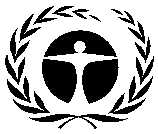 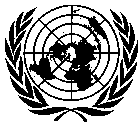 GENERAL28 October 2021ARABICORIGINAL: ENGLISHبرنامجالأمم المتحدةللبيئةلبرنامجالأمم المتحدةللبيئةلالنوععدد المشروعاتعدد المشروعاتعدد المشروعاتالتمويل (بالدولار الأمريكي)*التمويل (بالدولار الأمريكي)*التمويل (بالدولار الأمريكي)*التمويل (بالدولار الأمريكي)*النوعالموافق عليهاالمنتهيةنسبة المشروعات المنتهيةالموافقة عليهاالصرفالرصيد المتبقينسبة الصرفالاستثمارية**62338,502,8606,266,1992,236,66174إعداد المشروعات1010100273,821214,90058,92178المساعدات التقنية- وأنشطة التمكين128221715,154,2549,842,5535,311,70165المجموع144342423,930,93516,323,6517,607,28468البلدالمجموعةالتصديق على تعديل كيجاليتنفيذ نظام التراخيصالأموال الموافقة عليها (بالدولار الأمريكي)الأموال الموافقة عليها (بالدولار الأمريكي)الأموال الموافقة عليها (بالدولار الأمريكي)البلدالمجموعةالتصديق على تعديل كيجاليتنفيذ نظام التراخيصأنشطة التمكينالمشروعات الاستثماريةإعداد المشروعاتأفغانستان1150,000ألبانيا1Yes√94,978الجزائر1150,000أنغولا1نعمقيد الانتظار150,000أنتيغوا وبربودا1الأرجنتين1نعم√250,0001,840,75574,816أرمينيا1نعم√150,000جزر البهاما195,000البحرين2150,000بنغلاديش1نعم√150,0003,131,610بربادوس1نعم√بليز195,000بنين1نعم√150,000بهوتان1نعم√50,000بوليفيا (متعددة القوميات)1نعم√150,000البوسنه والهرسك1نعم√95,000بوتسوانا1نعمعلى وشك150,000البرازيل1بروناي دار السلام1150,000بوركينا فاسو1نعم√150,000بوروندي1نعمعلى وشك150,000الرأس الأخضر1نعمعلى وشك95,000كمبوديا1نعم√150,000الكاميرون1نعمعلى وشك150,000جمهورية افريقيا الوسطى1تشاد1نعم√150,000شيلي1نعم√150,000الصين1نعمعلى وشك250,0001,275,00064,066كولومبيا1نعم√250,000جزر القمر1نعم√50,000الكونغو1150,000جزر كوك1نعم√50,000كوستاريكا1نعم√150,000كوت ديفوار1نعمعلى وشك150,000كوبا1نعمعلى وشك150,000جمهورية كوريا الديمقراطية الشعبية 1نعم√جمهورية الكونغو الديمقراطية1150,000جيبوتي150,000دومنيكا150,000جمهورية الدومينيكان1Yes√150,000129,82530,000إكوادور1Yes√150,00029,937مصر1250,00030,000السلفادور1Yesعلى وشك150,000غينيا الاستوائية1150,000اريتريا195,000إيسواتيني1Yesعلى وشك95,000اثيوبيا1Yesعلى وشك95,000فيجي1Yes√150,000الغابون1Yes√150,000غامبيا1Yesعلى وشك95,000جورجيا195,000غانا1Yes√150,000غرينداذ1Yes√46,491غواتيمالا1150,000غينيا1Yes√150,000غينيا بيساو1Yesقيد الانتظار95,000غويانا195,000هايتي195,000هندوراس1Yes√150,000الهند2اندونيسيا1250,000جمهورية إيران الإسلامية2250,000العراق2250,000جامايكا1150,000الأردن1نعم√150,0001,637,610كينيا1150,000كيريباتي1نعم√50,000الكويت2250,000قيرغيزستان1نعم√95,000جمهورية لاو الديمقراطية الشعبية1نعم√95,000لبنان1نعم√150,0001,053,85830,000ليسوتو1نعمعلى وشك95,000ليبيريا1نعمعلى وشك95,000ليبيا1150,000مدغشقر1150,000مالاوي1نعم√150,000ماليزيا1نعم√250,000المالديف1نعم√95,000مالي1نعمعلى وشك150,000جزر مرشال1نعم√50,000موريتانيا1150,000مورشيوس1نعم√150,000المكسيك1نعم√250,0004,201,18184,818ميكرونيزيا (ولايات - متحدة)1Yes√50,000منغوليا195,000الجبل الأسود1نعم√49,973المغرب1150,000موزامبيق1نعمعلى وشك150,000ماينمار195,000نامبيا1نعم√150,000ناورو150,000نيبال195,000نيكاراغوى1نعم√150,000النيجر1نعم√150,000نيجيريا1نعم√250,000نيوي1Yes√50,000مقدونيا الشمالية1نعم√95,000عمان2150,000باكستان2250,000بالاو1Yes√50,000بنما1Yes√150,000بابوا غينيا الجديدة195,000باراغواي1Yes√150,000بيرو1Yesعلى وشك147,582الفلبين1225,992قطر2150,000جمهورية مولدوفا150,000رواندا1نعم√95,000سانت كيتس ونيفيس150,000سانت لوسيا195,000سانت فنسنت وجزر غرينادين150,000صوما1نعم√50,000ساو تومي وبرينسيبي1نعمعلى وشك95,000المملكة العربية السعودية2250,000السنغال1نعمعلى وشك150,000صربيا1150,000سيشيل1نعم√95,000سيراليون1نعمعلى وشك 95,000جزر سوليمان195,000الصومال1نعمعلى وشك150,000جنوب أفريقيا1نعمعلى وشك240,000جنوب السودان195,000سيريلانكا1Yes√150,000السودان1150,00030,000سورينام195,000الجمهورية العربية السورية1Yesعلى وشك250,000تايلند1250,000183,51430,000تيمور ليست150,000توغو1Yes√150,000تونغا1Yes√50,000ترينداد وتوباغو1Yes√150,000تونس1Yesعلى وشك150,000تركيا1250,000توركمنستان1Yes√150,000توفالو1Yes√50,000أوغندا1Yes√50,000جمهورية تنزانيا المتحدة195,000أوروغواي1Yes√150,000فانواتو1Yes√50,000جمهورية فنزويلا البوليفارية1250,000فييت نام1Yes√249,238اليمن1زامبيا1نعمٍعلى وشك95,000زيمبابوي1150,000426,95430,000المجموع18,494,25413,880,307433,637القطاعاليوئنديبياليونيباليونيدوالبنك الدوليالوكالات الثنائيةالمجموعالايروصول26,054,837882,68934,413,70122,984,0302,051,91486,387,171التدمير3,606,279190,0403,805,540400,0001,526,2829,528,141الرغاوي173,331,512089,105,490136,339,1728,093,731406,869,904الهالونات4,996,973767,6401,780,36970,221,0386,147,36183,913,381التطهير20,081,2412,614,36678,028,7415,837,88718,226,925124,789,159القطاعات المتعددة00139,4402,341,16802,480,608غير ذلك0011,317,2465,059,360016,376,606خطط الإزالة361,740,92564,903,487353,091,265202,645,15768,211,9861,050,592,821عامل التصنيع1,286,92306,337,359114,342,4970121,966,779الإنتاج1,056,000051,128,201378,930,19010,000,000441,114,391التبريد139,603,91913,872,913182,191,775180,259,97040,910,116556,838,693عدة قطاعات65,479,103263,992,28819,287,37228,969,7314,759,718382,488,212المذيبات63,699,997198,86023,247,44310,237,3942,512,73899,896,432التعقيم417,62800661,22701,078,855المجموع الفرعي861,355,337347,422,283853,873,9421,159,228,820162,440,7703,384,321,153دعم الوكالة117,625,13528,796,104112,890,657120,209,09015,565,729395,086,716المجموع978,980,472376,218,388966,764,5991,279,437,910178,006,5003,779,407,869النوععدد المشروعات*عدد المشروعات*عدد المشروعات*التمويل (بالدولار الأمريكي)**التمويل (بالدولار الأمريكي)**التمويل (بالدولار الأمريكي)**التمويل (بالدولار الأمريكي)**النوعالموافق عليهاالمنتهيةنسبة المشروعات المنتهيةالموافق عليهاالصرفالرصيدنسبة الصرفالبرنامج القطري1651651007,266,5597,266,5590100المشروعات الإيضاحية1341329961,469,13659,959,3881,509,74898التعزيز المؤسسي1,2921,13388151,925,702133,850,40718,075,29588المشروعات الاستثمارية3,1262,864922,686,202,3012,533,551,604152,650,69794إعداد المشروعات1,7511,6299387,749,69484,021,5893,728,10596المساعدات التقنية1,8721,58685363,900,998311,840,87752,060,12186مشروعات التدريب32432410025,806,76325,806,7630100المجموع8,6647,833903,384,321,1533,156,297,187228,023,96593السنةعدد المشروعات*عدد المشروعات*عدد المشروعات*التمويل (بالدولار الأمريكي)**التمويل (بالدولار الأمريكي)**التمويل (بالدولار الأمريكي)**التمويل (بالدولار الأمريكي)**السنةالموافق عليهاالمنتهيةنسبة المشروعات المنتهيةالموافق عليهاالصرفالرصيدنسبة الصرف199168681007,950,7717,950,7710100199217617610041,261,37641,261,3760100199321721710073,198,58673,198,58601001994379379100128,630,290128,630,29001001995355355100111,188,309111,188,3090100199625725710083,813,02783,813,02701001997532532100154,314,938154,314,940-1100199842242210099,680,36899,680,36711001999546546100152,710,736152,710,73601002000426426100109,540,523109,540,52211002001427427100130,139,750130,139,751-11002002358358100162,045,816162,045,81511002003247247100157,043,468157,043,46801002004271271100162,388,007162,388,00801002005255255100180,276,023180,276,02211002006261261100120,848,004120,762,41785,5861002007213213100120,144,867120,084,04860,8201002008354353100121,900,010121,871,23528,77510020093203189973,793,82173,075,355718,4669920102272239884,438,27583,387,7451,050,530992011264263100201,999,135198,222,1223,777,01398201218216792101,122,99597,886,8753,236,12197201318417997125,617,302124,063,1911,554,1109920142232029192,524,18589,430,5443,093,64197201537934090160,139,228141,762,89318,376,33589201624017975115,422,19691,695,42423,726,773792017125776264,220,34656,371,5617,848,78588201827110438122,853,36456,425,19066,428,17446201922617853,217,53811,538,88341,678,6552220202591071,897,89615,537,71656,360,18022المجموع8,6647,833903,384,321,1533,156,297,187228,023,96593البندعدد المشروعاتالأموال الموافق عليها زائدا التسوية (بالدولار الأمريكي)نسبة الأموال التي صرفتإزالة الاستهلاك بالأطنان (بقدرات استنفاد الأوزون*)إزالة الإنتاج بالأطنان (بقدرات استنفاد الأوزون*)متوسط عدد الأشهر منذ الموافقة الى أول عملية صرفمتوسط عدد الأشهر من الموافقة حتى الانتهاءمردودية التكاليف للصندوق (بالدولار الأمريكي/ للكيلوغرام)المجموع2,8642,319,105,803100271,724204,18914374.87 الأقاليمأفريقيا486163,268,18910018,286012398.93 آسيا والمحيط الهادئ 1,5251,681,472,968100210,775184,23916374.26 أوروبا15071,853,7371008,04817510348.74 أمريكا اللاتينية والكاريبي703402,510,9099934,61419,77514377.40 عالميn/a0000n/an/an/aالقطاعالايروصول12782,517,29910027,449016433.01 التدمير00000n/an/an/aمكافحة الحرائق00000n/an/an/aالرغاوي1,003376,083,23110069,420015345.42 التبخير12399,900,0051007,9930104912.50 الهالونات3971,476,17710042,11141,95817300.85 التطهير42,287,376100419028785.46 أخرى816,059,3601001,5740122010.20 خطة الإزالة722600,658,8749951,50710,98812409.61 عامل التصنيع30120,252,62710019,57352,16210271.68 الإنتاج61414,398,882100099,0819194.18 التبريد616440,046,31410044,334016399.93 المذيبات12894,351,8041007,2850193212.95 التعقيم31,073,855100600153417.78 خصائص التنفيذخصائص التنفيذخصائص التنفيذخصائص التنفيذخصائص التنفيذخصائص التنفيذخصائص التنفيذخصائص التنفيذخصائص التنفيذتنفيذ الوكالة1,774832,724,85510094,26217,38111357.46 التنفيذ الوطني1,0901,486,380,948100177,462186,80820404.08 طريقة الصرفطريقة الصرفطريقة الصرفطريقة الصرفطريقة الصرفطريقة الصرفطريقة الصرفطريقة الصرفطريقة الصرفخلال التنفيذ2,7532,004,358,631100264,841199,71914384.31 بعد التنفيذ5017,166,6081002,512023256.83 التمويل بأثر رجعي3714,635,8511002,10050015115.63 من البلد للمستفيدين النهائيين24282,944,7131002,2703,97085145.34 البندعدد المشروعاتالأموال الموافق عليها زائدا التسوية (بالدولار الأمريكي)نسبة الأموال التي صرفتمتوسط عدد الأشهر من الموافقة الى أو عملية صرفمتوسط عدد الأشهر من الموافقة الى الانتهاءالمجموع3,340526,930,493991238الأقاليمأفريقيا1,01487,524,624991138آسيا والمحيط الهادئ 1,003150,297,520991340أوروبا21920,783,266100933أمريكا اللاتينية والكاريبي79493,971,221991341عالمي310174,353,86297623القطاعالايروصول312,461,2651001136التدمير167,205,2651001163مكافحة الحرائق000n/an/aالرغاوي3410,738,870981436التطهير13721,224,434100939الهالونات8211,238,1561001744القطاعات المتعددة153,7921005658قطاعات أخرى176,499100738خطة الإزالة56455,302,572981341عامل التصنيع000n/an/aالإنتاج140,00010044التبريد63891,902,739991650العديد من1,801323,288,119981032المذيبات343,398,7821001127التعقيم000n/an/aخصائص التنفيذتنفيذ الوكالة2,724398,241,985981137التنفيذ الوطني616128,688,508991441طرق الصرفخلال التنفيذ3,306515,024,296991238بعد التنفيذ262,325,4621001421التمويل بأثر رجعي1146,698100383من البلد للمستفيدين النهائيين79,434,037100738البندعدد المشروعاتالأموال الموافق عليها زائدا التسوية (بالدولار الأمريكي)نسبة الأموال التي صرفتعدد المشروعات التي صرفتالنسبة المئوية للصرف من المشروعاتمتوسط عدد الأشهر من الموافقة إلى أول عملية صرفمتوسط عدد الأشهر من الموافقة على الانتهاءمتوسط مدة التأخير في تنفيذ المشروعمتوسط مردودية التكاليف للصندوق (بالدولار الأمريكي/ للكيلو غرام)*المجموع262350,726,061591566011543250.01الأقاليمأفريقيا8030,647,50034506311562884.01آسيا والمحيط الهادئ 102282,482,11664626111604446.18أوروبا215,143,6462912578442986.30أمريكا اللاتينية والكاريبي5932,452,79938325410452068.65عالمي000000n/an/an/aالقطاعالايروصول00000n/an/an/an/aالتدمير00000n/an/an/an/aمكافحة الحرائق00000n/an/an/an/aالرغاوي33,573,74068310010947273.53التطهير00000n/an/an/an/aالهالونات00000n/an/an/an/aالقطاعات المتعددة00000n/an/an/an/aقطاعات أخرى00000n/an/an/an/aخطة الإزالة252317,825,367571495911533047.13عامل التصنيع00000n/an/an/an/aالإنتاج325,273,05879267125436n/aالتبريد44,053,896732507977118.34المذيبات00000n/an/an/an/aالتعقيم00000n/an/an/an/aخصائص التنفيذخصائص التنفيذخصائص التنفيذخصائص التنفيذخصائص التنفيذخصائص التنفيذخصائص التنفيذخصائص التنفيذخصائص التنفيذخصائص التنفيذخصائص التنفيذتنفيذ الوكالة183216,878,898581266910603347.57التنفيذ الوطني79133,847,16360303813402554.53طرق الصرفطرق الصرفطرق الصرفطرق الصرفطرق الصرفطرق الصرفطرق الصرفطرق الصرفطرق الصرفطرق الصرفطرق الصرفخلال التنفيذ248163,326,691371425711533036.02بعد التنفيذ00000n/an/an/an/aالتمويل بأثر رجعي00000n/an/an/an/aمن البلد للمستفيدين النهائيين14187,399,370771410010805375.60البندعدد المشروعاتالأموال الموافق عليها زائدا التسوية (بالدولار الأمريكي)نسبة الأموال التي صرفتعدد المشروعات التي صرفتالنسبة المئوية للصرف من المشروعاتمتوسط عدد الأشهر من الموافقة إلى أول عملية صرفمتوسط عدد الأشهر من الموافقة إلى الانتهاءمتوسط مدة التأخير في تنفيذ المشروعمتوسط مدة التأخير في تنفيذ المشروعالمجموع44781,990,312222104712381111الأقاليمأفريقيا12614,065,461184737153488آسيا والمحيط الهادئ 18036,612,60725925111421212أوروبا272,669,82636134873055أمريكا اللاتينية والكاريبي10917,859,98029575213401313عالمي510,782,4381120142077القطاعالايروصول00000n/an/an/an/aالتدمير11,490,600891100131035959مكافحة الحرائق00000n/an/an/an/aالرغاوي00000n/an/an/an/aالتطهير00000n/an/an/an/aالهالونات00000n/an/an/an/aالقطاعات المتعددة00000n/an/an/an/aقطاعات أخرى00000n/an/an/an/aخطة الإزالة25342,905,669211034113401010عامل التصنيع00000n/an/an/an/aالإنتاج00000n/an/an/an/aالتبريد1808,43813110014493636قطاعات متعددة19236,785,605201055512351111المذيبات00000n/an/an/an/aالتعقيم00000n/an/an/an/aخصائص التنفيذخصائص التنفيذخصائص التنفيذخصائص التنفيذخصائص التنفيذخصائص التنفيذخصائص التنفيذخصائص التنفيذخصائص التنفيذتنفيذ الوكالة36257,196,445201614413391111التنفيذ الوطني8524,793,8672649589381010طرق الصرفطرق الصرفطرق الصرفطرق الصرفطرق الصرفطرق الصرفطرق الصرفطرق الصرفطرق الصرفطرق الصرفخلال التنفيذ44681,491,112212094712381111بعد التنفيذ00000n/an/an/an/aالتمويل بأثر رجعي00000n/an/an/an/aمن البلد للمستفيدين النهائيين1499,2009811009361212الوكالةعدد المشروعاتالتمويل الموافق عليه زائدا الصرف (بالدولار الأمريكي)الأموال التي صرف (بالدولار الأمريكي)رصيد المتبقي (بالدولار الأمريكي)استهلاك المواد المستنفدة للأوزون التي سيتم إزالتهااستهلاك المواد المستنفدة للأوزون التي أزيلتاليوئنديبي816,895,3926,895,3920673636اليونيب1421,00021,00001212اليونيدو676,347,8086,347,80611,808367البنك الدولي951,373,5191,373,5190657581الثنائية17227,901227,90102230المجموع27414,865,62014,865,61813,3731,595النوععدد المشروعاتعدد المشروعاتعدد المشروعاتعدد المشروعاتالتمويل (بالدولار الأمريكي)*التمويل (بالدولار الأمريكي)*التمويل (بالدولار الأمريكي)*التمويل (بالدولار الأمريكي)*التمويل (بالدولار الأمريكي)*النوعالموافق عليهاالمنتهيةنسبة المشروعات المنتهيةالموافق عليهاالموافق عليهاالصرفالرصيد المتبقينسبة الصرفالاستثمار**85635,377,4475,377,4474,262,6501,114,79779إعداد المشروع3267159,816159,816129,51030,30681المساعدة التقنية - وأنشطة التمكين29003,340,0003,340,0001,040,6362,299,36431المجموع407188,877,2638,877,2635,432,7953,444,46861النوععدد المشروعاتعدد المشروعاتعدد المشروعاتالتمويل (بالدولار الأمريكي)*التمويل (بالدولار الأمريكي)*التمويل (بالدولار الأمريكي)*التمويل (بالدولار الأمريكي)*النوعالموافق عليهاالمنتهيةنسبة المشروعات المنتهيةالموافق عليهاالصرفالرصيد المتبقينسبة الصرفالاستثمار**62338,502,8606,266,1992,236,66174إعداد المشروع1010100273,821214,90058,92178المساعدة التقنية - وأنشطة التمكين128221715,154,2549,842,5535,311,70165المجموع144342423,930,93516,323,6517,607,28468البلدالمزال في 2020*النسبة التي تحققت عن الإزالة المقررةتقدير الأموال التي صرف في 2020 (بالدولار الأمريكي)الأموال التي صرف في 2020 (بالدولار الأمريكي)نسبة الصرف مقابل التقديرات في 2020النسبة المئوية للمشاريع المخطط لها والمنتهية في 2020أفغانستان0.20153,693189,66912350ألبانيا0.0105,20387,04983100الجزائر0.0187,22056,864300أنغولا0.0206,137119,673580أنتيغوا وبربودا0.037,81218800الأرجنتين4.7100796,989874,74711075أرمينيا0.0110,545141,250128100جزر البهاما0.00139,84794,6036850البحرين0.073,621118,525161100بنغلاديش0.0705,3877,5321بربادوس0.033,08162,185188100بيليز0.010,00047,850479100بينين0.0075,651107,992143100بهوتان0.0125,40766,78453بوليفيا (متعددة القوميات)0.581,21646,1525750بوسنه والهرسك0.099,50095,096960بوتسوانا0.00212,818116,557550البرازيل20.006,784,7463,110,4624650بروناي دار السلام0.22010,493122,512116867بوركينا فاسو0.0124,565130,257105بوروندي0.0026,000117,45545250كمبوديا0.0150,186174,782116الكاميرون0.173,65134,35547الرأس الأخضر0.00058,808 Over67جمهورية افريقيا الوسطى0.018,000000تشاد0.0026,25020,0007650شيلي5.70609,674441,788720الصين831.5623,648,54633,865,81714327كولومبيا26.013964,254392,8204160جزر القمر0.072,95296,709133100الكونغو0.0085,25088,1651030جزر كوك0.051,03879,49215650كوستاريكا3.5222,542164,69674100كوت ديفوار0.1209,44633,81016كوبا3.2223,459289,75913050جمهورية كوريا الشعبية الديمقراطية0.0421,485537121جمهورية الكونغو الشعبية الديمقراطية0.083,81939,9004833جيبوتي0.050,846000دومينيكا0.096,87524,5462533الجمهورية الدومينيكية0.0100338,354339,88810050إكوادور7.70315,725216,83569100مصر23.1293,415,2722,307,883680السلفادور0.00288,824104,4053650غينيا الاستوائية0.0092,655146,30115850اريتريا0.029,600890100مملكة إيسواتيني0.064,00045,00070اثيوبيا0.00119,54550,000420فيجي0.0077,89675,2809767الغابون0.0127,004152,124120100غامبيا0.0052,58529,6935675جورجيا0.772,54730,189420غانا8.561172,597180,93210575غرينادا0.0048,5591,919433غواتيمالا0.80100,047136,67913750غينيا0.033,69894,930282100غينيا بيساو0.076,98242,5495567غويانا0.0140,67900100هايتي0.2117,32997,061830هندوراس0.00208,399137,1456680الهند103.81007,163,5685,858,6318267اندونيسيا0.001,581,315819,5845260جمهورية إيران الإسلامية17.302,129,5461,410,533660العراق0.001,039,828206,5242014جامايكا0.00145,07965,0894567الأردن118.701,384,1341,486,51610750كينيا0.0277,152189,179680كيريباتي0.067,51922,429330الكويت0.03,774,0913,094,632820قيرغيزستان0.571143,942117,1408167جمهورية لاو الديمقراطية الشعبية0.00127,928101,41179100لبنان6.3249,574420,099168100ليسوتو0.081,40074,3669150ليبيريا0.074,629108,527145ليبيا0.0171,00492,179540مدغشقر0.00124,340121,78398100مالاوي0.0045,36034,19075100ماليزيا10.0634,368834,646132ملدوفا0.072,02337,56052100مالي0.069,63011000جزر مارشال0.0092,88542,1204550موريتانيا0.0186,500135,0007250موريشيوس0.0153,929181,513118المكسيك84.802,665,6991,176,9654433ميكرونيزيا (ولايات - متحدة)0.0069,22361,7458950منغوليا0.00120,34191,90976100الجبل الأسود0.030,00153,352178100المغرب0.0122,00085,65570100موزامبيق0.0115,183124,0791080ماينمار0.00189,02246,0692433نامبيا0.00134,67264,2314850ناورو0.025,12217,185680نيبال0.0115,899128,247111100نيكاراغوى0.80123,494117,5329567النيجر0.0129,5003,747350نيجيريا5.2101,093,923712,5626517نيوي0.061,60031,035500مقدونيا الشمالية0.175,001115,312154عمان0.00181,970107,989590باكستان0.01,940,520408,396210بالاو0.0080,0865,2997100بنما1.416321,703263,364820بابوا غينيا الجديدة0.00106,01366,961630باراغواي0.0152,43398,44865بيرو0.0256,036250,76598الفلبين0.0334,920344,917103قطر1.65566,81699,20414883جمهورية مولدوفا0.0118,76580,14767رواندا0.225115,33182,6807275سانت كيتس ونيفيس0.0072,300000سانت لوتسيا0.00117,10071,9686125سانت فنسنت وجزر غرينادين0.0114,750130,67611433صوما0.0094,53565,95170100ساو تومي وبرينشيبي0.0072,46254,0767525المملكة العربية السعودية19.0911,624863,3179567السنغال0.092,672150,334162100صربيا0.0135,32370,2715250سيشيل0.052,80041,661790سيراليون0.080,822132,56516467جزر سوليمان0.0081,18939,6764950الصومال0.078,00060,125770جنوب أفريقيا0.0163,300119,4587325جنوب السودان0.039,000000سري لانكا0.0077,060145,540189100السودان0.0763,145267,969350سورينام0.1066,21075,43311433الجمهورية العربية السورية0.048,001635,1471323تايلند0.0458,737000تيمور ليست0.0170,31260,94236100توغو3.6185,577230,590124100تونغا0.054,07656,49310450ترينداد وتوباغو7.2135,972141,914104تونس5.80575,550353,3126150تركيا0.0784,020814,128104100توركمنستان0.044,00065,628149100توفالو0.067,5982,59040أوغندا0.060,12654,4649175جمهورية تنزانيا المتحدة0.00110,24329,2252733أوروغواي1.0100308,885319,339103100فانواتو0.00132,34554,2674150جمهورية فنزويلا البوليفارية0.0134,68161,60646فيت نام0.001,867,212428,133230اليمن0.051,000000زامبيا0.0081,40588,280108100زيمبابوي0.0266,813152,12257عالمي0.09,161,3996,519,57371100إقليمي:  آسيا والمحيط الهادى0.0329,14499,97230100   	إقليمى:أوروبا0.0200,000362,092181المجموع الكلي1,324.11989,353,42578,639,6278851البلدالإزالة الموافق عليها (بقدرات استنفاد الأوزون)الأموال الموافق عليها (بالدولار الأمريكي)الأموال التي صرفت (بالدولار الأمريكي)الرصيد المتبقي (بالدولار الأمريكي)نسبة الأموال المنصرفةأفغانستان9.4989,524503,649485,87551ألبانيا2.1440,813283,415157,39864الجزائر13.51,808,8041,192,850615,95466أنغولا5.6625,726506,636119,09081أنتيغوا وبربودا0.027,23527,2350100الأرجنتين142.415,348,62611,407,9953,940,63174أرمينيا3.5678,536616,77561,76191جزر البهاما1.6277,050223,05853,99281البحرين9.4993,125813,126179,99982بنغلاديش32.34,052,2161,550,5862,501,63038بربادوس1.3250,178179,77170,40772بيليز1.0236,000236,0000100بينين8.3565,828565,8199100بهوتان0.3423,000384,95538,04591بوليفيا (متعددة القوميات)1.5314,548278,48836,06089بوسنه والهرسك6.6908,645851,83356,81294بوتسوانا3.8810,000305,810504,19038البرازيل485.941,750,64030,549,01911,201,62173بروناي دار السلام1.8475,100268,860206,24057بوركينا فاسو3.9628,630557,07271,55889بوروندي1.0296,844218,73078,11474كمبوديا2.91,150,0001,006,157143,84387الكاميرون26.81,654,7701,190,130464,64072الرأس الأخضر0.1159,834143,83416,00090جمهورية افريقيا الوسطى0.564,00164,0000100تشاد5.7489,542484,5225,02099شيلي72.55,132,4783,843,1941,289,28475الصين5,267.3396,859,178342,557,08354,302,09586كولومبيا189.211,706,1629,396,8622,309,30080جزر القمر0.0143,777128,46415,31389الكونغو3.6313,626240,22273,40477جمهورية الكونغو الديمقراطية5.8475,000474,524476100جزر كوك0.0264,05073,750190,30028كوستاريكا19.61,341,2991,135,110206,18985كوت ديفوار22.31,638,362657,767980,59540كرواتيا8.1804,104804,1040100كوبا19.32,007,5271,685,206322,32184جيبوتي0.2143,50099,50044,00069دومينيكا0.1148,05010,026138,0247الجمهورية الدومينيكية12.53,840,6362,717,1871,123,44971إكوادور28.02,681,4062,050,936630,46976مصر281.719,971,4549,770,05510,201,39849السلفادور8.81,072,601884,745187,85682غينيا الاستوائية0.9249,962238,60011,36195اريتريا0.4209,559188,55921,00090مملكة إيسواتيني8.3971,931821,931150,00085اثيوبيا1.9314,771182,191132,58058فيجي2.0315,000259,28955,71182الغابون10.6480,883396,42384,46082غامبيا0.6399,497178,776220,72145جورجيا2.3500,900368,329132,57174غانا26.31,356,3111,180,952175,35987غرينادا0.3189,000174,38914,61192غواتيمالا5.1597,663366,544231,11961غينيا2.6523,053298,053225,00057غينيا بيساو1.0278,999221,03557,96379غويانا0.7412,995226,739186,25655هايتي0.4167,119105,09362,02763هندوراس8.8841,455526,077315,37863الهند1,067.457,607,65232,522,28325,085,36956اندونيسيا176.914,757,35411,648,1393,109,21579جمهورية إيران الإسلامية297.618,969,07112,995,5075,973,56469العراق15.01,180,000386,789793,21133جامايكا8.9763,899515,699248,20068الأردن59.35,836,8743,830,0532,006,82166كينيا14.11,973,0001,096,256876,74456كيريباتي0.0310,60082,259228,34126جمهورية كوريا الشعبية الديمقراطية19.4804,255271,048533,20734الكويت209.98,555,2236,257,3312,297,89273قيرغيزستان3.3799,922568,846231,07671جمهورية لاو الديمقراطية الشعبية0.8493,400200,500292,90041لبنان68.76,439,5715,695,048744,52388ليسوتو0.0280,000228,56251,43882ليبيريا2.0315,000282,77732,22390ليبيا26.41,161,310705,783455,52761مدغشقر6.0558,434497,47260,96289مالاوي3.8628,745319,248309,49851ماليزيا216.513,866,38312,130,6501,735,73387ملدوفا0.61,081,6161,056,58025,03698مالي5.2500,830434,72366,10787جزر مارشال0.2187,20086,545100,65546موريتانيا0.0255,00050,000205,00020موريشيوس3.1782,500405,989376,51152المكسيك555.727,030,47921,713,5535,316,92580ميكرونيزيا (ولايات - متحدة)0.2314,10086,489227,61128جمهورية مولدوفا0.3259,759221,79337,96685منغوليا1.0583,769311,615272,15453الجبل الأسود0.6698,389372,392325,99753المغرب11.01,284,1591,151,968132,19190موزامبيق3.1302,361157,990144,37152ماينمار0.4280,000164,800115,20059نامبيا8.2810,000605,978204,02275ناورو0.0139,45049,91589,53536نيبال0.7428,000171,641256,35940نيكاراغوى3.3474,498266,792207,70556النيجر5.6488,840273,840215,00056نيجيريا143.77,971,3355,316,9262,654,40967نيوي0.0114,20057,22556,97550مقدونيا الشمالية2.11,047,130935,263111,86789عمان10.6905,831698,208207,62377باكستان150.310,792,3666,419,5744,372,79259بالاو0.2303,000103,000200,00034بنما11.61,264,695660,310604,38552بابوا غينيا الجديدة2.0991,000760,956230,04477باراغواي6.3630,000525,386104,61483بيرو9.5967,497627,189340,30865الفلبين40.03,628,3652,765,925862,43976قطر14.71,124,7471,016,441108,30690رواندا1.9437,399219,063218,33650سانت كيتس ونيفيس0.3147,60098,34249,25867سانت لوتسيا0.4184,418175,2189,20095سانت فنسنت وجزر غرينادين0.2421,951252,365169,58660صوما0.2344,450139,650204,80041ساو تومي وبرينشيبي0.1155,012123,08831,92479المملكة العربية السعودية353.59,411,6177,128,3732,283,24476السنغال3.6624,023451,328172,69572صربيا5.21,110,641931,807178,83484سيشيل1.4540,000351,375188,62565سيراليون0.4207,620175,47532,14585جزر سوليمان1.8466,250148,250318,00032الصومال1.8353,746320,33233,41491جنوب أفريقيا100.36,354,7965,001,1431,353,65379جنوب السودان0.020,000020,0000سري لانكا10.11,064,866593,522471,34456السودان47.54,203,3962,246,7891,956,60753سورينام0.6186,742142,10944,63376الجمهورية العربية السورية10.1590,0360590,0360جمهورية تنزانيا المتحدة0.6209,875151,02558,84972تايلند255.018,424,00816,924,0081,500,00092تيمور ليست0.0404,700307,67497,02676توغو7.0566,894534,36932,52594تونغا0.1324,05089,723234,32728ترينداد وتوباغو17.91,930,8891,320,477610,41268تونس16.81,837,1551,025,579811,57656تركيا410.712,427,4199,857,4282,569,99179توركمنستان2.4812,797622,105190,69277توفالو0.1168,45068,063100,38740أوغندا0.0287,375140,375147,00049أوروغواي15.21,835,762995,747840,01554فانواتو0.3360,600130,406230,19436جمهورية فنزويلا البوليفارية28.92,488,2812,285,131203,15092فيت نام149.110,894,7628,707,7142,187,04880اليمن11.6159,529159,5290100زامبيا2.5462,956202,956260,00044زيمبابوي12.31,288,818895,969392,84970إقليمي:  ASP0.0940,000240,000700,00026المجموع11,438.5815,362,210637,531,800177,830,41178البلدالوكالةالمنتجاتالهيدروفلوروكربون المستخدم (بالأطنان المترية)البدائل المستخدمةبمعادل ثاني أكسيد الكربونالأموال الموافق عليها (بالدولار الأمريكي)الأموال التي صرفت (بالدولار الأمريكي)الأرجنتيناليونيدوالمبردات المنزلي والتجاريالهيدروفلوروكربون-134a(96.60 طن متري)R-600a/R-290138,0691,840,7551,072,038بنغلاديشاليوئنديبيالمبردات والضواغط المنزليةالهيدروفلوروكربون-134a(230.63 طن متري)R-600a 329,8013,131,6103,131,610الصيناليوئنديبيرغوة عازلة للمبردات المنزليةالسيكلوبنتان+ الهيدروفلوروكربون-245fa(250.00 طن متري)Cyclopentane + HFO-1233zd(E)257,5001,275,0001,018,413لبناناليونيدوالمبردات المنزلي والتجاريالهيدروفلوروكربون-134a/ R-404A(112.58 طن متري)R-600a/R-290245,8601,053,8581,035,787المكسيكاليونيدوالمبردات التجاريةالهيدروفلوروكربون-134a/ R-404A(56.04 طن متري)R-600a/R-290124,6571,018,1238,351تايلندالبنك الدوليالمبردات التجاريةالهيدروفلوروكربون-134a (8.78 mt)R-600a12,555183,5140المجموع754.641,108,4428,502,8606,266,199